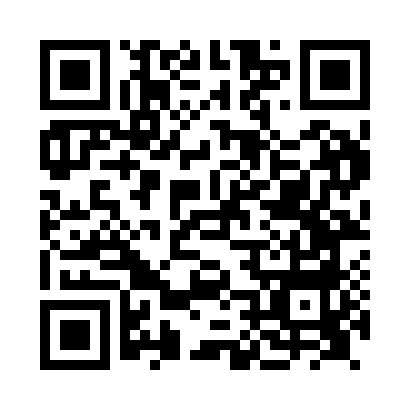 Prayer times for Ditcheat, Somerset, UKWed 1 May 2024 - Fri 31 May 2024High Latitude Method: Angle Based RulePrayer Calculation Method: Islamic Society of North AmericaAsar Calculation Method: HanafiPrayer times provided by https://www.salahtimes.comDateDayFajrSunriseDhuhrAsrMaghribIsha1Wed3:485:421:076:148:3310:282Thu3:455:411:076:158:3410:313Fri3:425:391:076:168:3610:334Sat3:395:371:076:178:3810:365Sun3:365:351:076:188:3910:396Mon3:345:331:076:198:4110:417Tue3:315:321:076:208:4210:448Wed3:285:301:076:218:4410:479Thu3:255:281:076:228:4510:5010Fri3:225:271:076:238:4710:5211Sat3:195:251:076:248:4910:5512Sun3:175:241:066:248:5010:5813Mon3:155:221:066:258:5210:5914Tue3:145:211:066:268:5311:0015Wed3:135:191:076:278:5511:0116Thu3:125:181:076:288:5611:0117Fri3:125:161:076:298:5711:0218Sat3:115:151:076:308:5911:0319Sun3:105:141:076:309:0011:0420Mon3:105:121:076:319:0211:0421Tue3:095:111:076:329:0311:0522Wed3:095:101:076:339:0411:0623Thu3:085:091:076:349:0611:0624Fri3:085:081:076:349:0711:0725Sat3:075:071:076:359:0811:0826Sun3:075:061:076:369:0911:0927Mon3:065:051:076:379:1111:0928Tue3:065:041:076:379:1211:1029Wed3:055:031:086:389:1311:1030Thu3:055:021:086:399:1411:1131Fri3:055:011:086:399:1511:12